Student Book Template 1:Warm up:เป็นการเกริ่นนำเข้าสู่เนื้อหา โดยเขียนกระตุ้นหรือนำทางให้ผู้เรียนคิด ทบทวนหรือชวนสงสัยเกี่ยวกับเนื้อหา เพื่อนำไปสู่การเห็นความสำคัญของเนื้อหาWarm up:เป็นการเกริ่นนำเข้าสู่เนื้อหา โดยเขียนกระตุ้นหรือนำทางให้ผู้เรียนคิด ทบทวนหรือชวนสงสัยเกี่ยวกับเนื้อหา เพื่อนำไปสู่การเห็นความสำคัญของเนื้อหาTopic: Topic: Objective:ยกตัวอย่างเช่นK: ความรู้S: ทักษะ เช่น ทักษะกระบวนการทางวิทยาศาสตร์ การคิดสร้างสรรค์ ทักษะทางเทคโนโลยีA: เจตคติObjective:ยกตัวอย่างเช่นK: ความรู้S: ทักษะ เช่น ทักษะกระบวนการทางวิทยาศาสตร์ การคิดสร้างสรรค์ ทักษะทางเทคโนโลยีA: เจตคติแนวทางการเขียนประโยชน์ที่จะเกิดกับผู้เรียนHook:เน้นให้ผู้เรียนได้ประเมินหรือทบทวนความรู้พื้นฐานเดิมที่เกี่ยวข้องกับเนื้อหาเช่น คำถามเพื่อเชื่อมโยงความรู้เดิมที่เคยเรียนกับเนื้องหา สาระใหม่ที่กำลังเรียน มีความรู้อะไรบ้างเกี่ยวกับเรื่องนี้ สิ่งที่ยังไม่รู้ สิ่งที่ต้องการรู้ เป็นต้นSelf-direction:ให้ผู้เรียนได้ประเมินตัวเองหลังจากทำ Hookเช่น ตัวเองรู้อะไร ไม่รู้อะไรและจะต้องเรียนรู้อะไรเพิ่มเติม ซึ่งเป็นการกำหนดทิศทางการเรียนรู้ของตนเองAdvance Organizer: จัดทำเป็น Mapping ของเนื้อหาว่ามีองค์ประกอบหลัก และองค์ประกอบย่อยอะไรบ้าง และแต่ละองค์ประกอบมีความเกี่ยวข้องสัมพันธ์กันอย่างไรตัวอย่าง 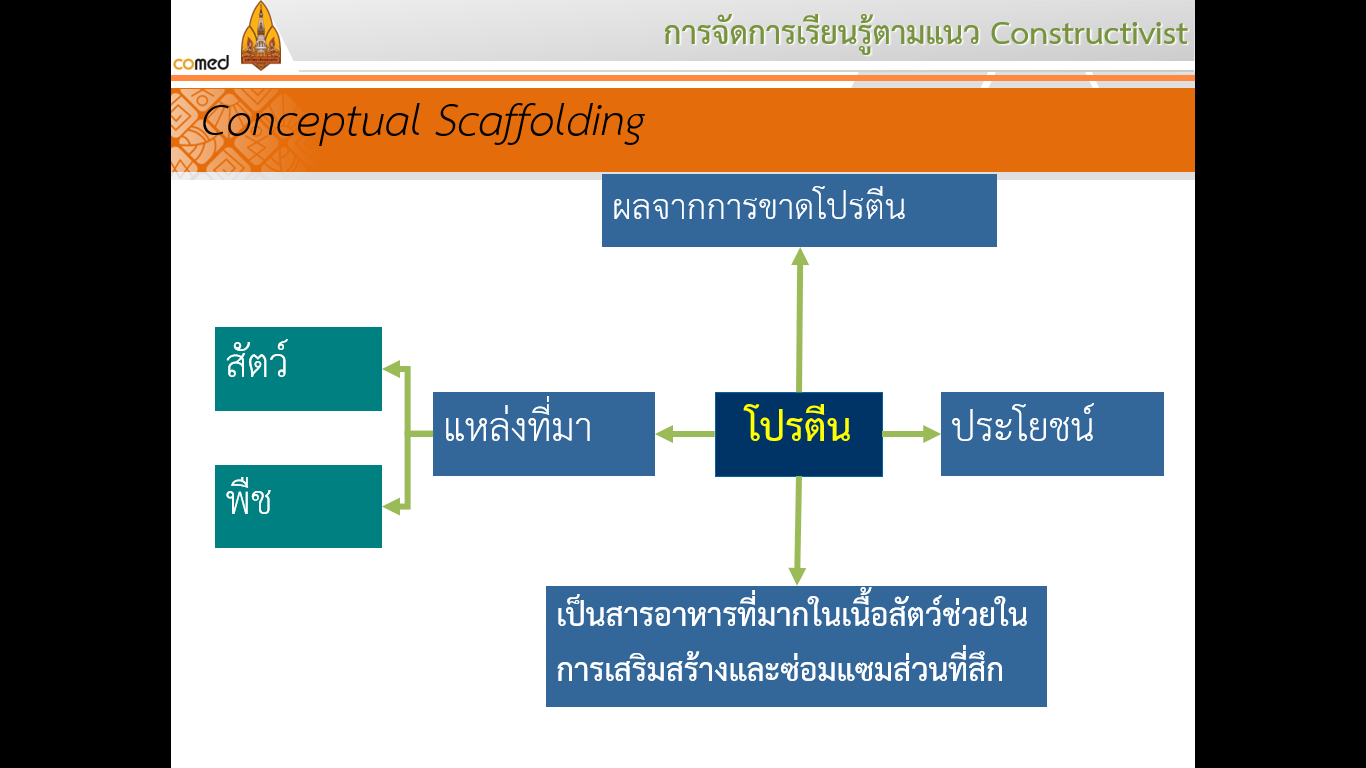 Knowledge Position: จัดทำ Mapping เพื่อให้เห็น Position ว่าองค์ความรู้หรือเนื้อหานี้ เกี่ยวข้องกับหัวข้ออื่นที่เคยเรียนมาแล้ว หรือที่อยู่ในขอบข่ายเดียวกัน และช่วยเชื่อมโยงความรู้เดิมกับสารสนเทศใหม่ที่จะต้องเรียนจะช่วยทำให้เกิดความเข้าใจง่ายขึ้นContent: แนวคิดในการจัดเรียบเรียงเนื้อหาควรจะวิเคราะห์ความสำคัญ ความสัมพันธ์ของเนื้อหา และวิเคราะห์ลำดับความยากง่ายของเนื้อหา ผนวกกับคุณลักษณะที่บริบทของโรงเรียนอยากให้เกิด เช่น การคิดสร้างสรรค์ การปฏิบัติตนตามหลักเศรษฐกิจพอเพียงPart ที่ 1 ศาสนา ศีลธรรมบทที่ 1 ความหมาย/ความสำคัญพุทธประวัติ พุทธกิจสำคัญ ชาดก (จัดการเรียนรู้ในครั้งที่ 1-2)ความหมายของพุทธประวัติความสำคัญของพุทธประวัติความหมาย ความสำคัญของพุทธกิจสำคัญ…………………………บทที่ 2 แนวทางการปฏิบัติตนเกี่ยวกับศาสนาพุทธ ชาวพุทธตัวอย่าง องค์ประกอบของพระไตรปิฎก องค์ประกอบของพระรัตนตรัย        2.1 แนวทางการปฏิบัติตนเกี่ยวกับศาสนาพุทธ        2.2 องค์ประกอบของพระไตรปิฎก         2.3 องค์ประกอบของพระรัตนตรัย         2.4 ………………………………..หัวข้อของเนื้อหาหากเป็นไปได้ให้เป็นประโยคคำถามการจัดทำหัวข้อควรใส่ตัวเลขกำกับเป็นลำดับหลัก ลำดับย่อย ไม่ควรทำเป็น Bulletsควรมีการแทรกภาพประกอบที่เกี่ยวข้องกับเนื้อหา โดยภาพประกอบควรจัดในระดับเดี่ยวกับเนื้อหา เช่น ภาพอยู่ซ้าย หนื้อหาอยู่ขวา หรือ ภาพอยู่ขวา เนื้อหาอยู่ซ้าย ไม่ควรแทรกภาพอยู่บน หรือล่างเนื้อหาภาพที่แทรกมาประกอบ ควรเป็นภาพที่ช่วยให้ผู้เรียนเข้าใจในเนื้อหามากขึ้น เช่น ภาพแสดงเหตุการณ์ ภาพแทนขึ้นตอนหรือกระบวนการ ไม่ควรแทรกภาพเพียงเพราะความสวยงามContent: แนวคิดในการจัดเรียบเรียงเนื้อหาควรจะวิเคราะห์ความสำคัญ ความสัมพันธ์ของเนื้อหา และวิเคราะห์ลำดับความยากง่ายของเนื้อหา ผนวกกับคุณลักษณะที่บริบทของโรงเรียนอยากให้เกิด เช่น การคิดสร้างสรรค์ การปฏิบัติตนตามหลักเศรษฐกิจพอเพียงPart ที่ 1 ศาสนา ศีลธรรมบทที่ 1 ความหมาย/ความสำคัญพุทธประวัติ พุทธกิจสำคัญ ชาดก (จัดการเรียนรู้ในครั้งที่ 1-2)ความหมายของพุทธประวัติความสำคัญของพุทธประวัติความหมาย ความสำคัญของพุทธกิจสำคัญ…………………………บทที่ 2 แนวทางการปฏิบัติตนเกี่ยวกับศาสนาพุทธ ชาวพุทธตัวอย่าง องค์ประกอบของพระไตรปิฎก องค์ประกอบของพระรัตนตรัย        2.1 แนวทางการปฏิบัติตนเกี่ยวกับศาสนาพุทธ        2.2 องค์ประกอบของพระไตรปิฎก         2.3 องค์ประกอบของพระรัตนตรัย         2.4 ………………………………..หัวข้อของเนื้อหาหากเป็นไปได้ให้เป็นประโยคคำถามการจัดทำหัวข้อควรใส่ตัวเลขกำกับเป็นลำดับหลัก ลำดับย่อย ไม่ควรทำเป็น Bulletsควรมีการแทรกภาพประกอบที่เกี่ยวข้องกับเนื้อหา โดยภาพประกอบควรจัดในระดับเดี่ยวกับเนื้อหา เช่น ภาพอยู่ซ้าย หนื้อหาอยู่ขวา หรือ ภาพอยู่ขวา เนื้อหาอยู่ซ้าย ไม่ควรแทรกภาพอยู่บน หรือล่างเนื้อหาภาพที่แทรกมาประกอบ ควรเป็นภาพที่ช่วยให้ผู้เรียนเข้าใจในเนื้อหามากขึ้น เช่น ภาพแสดงเหตุการณ์ ภาพแทนขึ้นตอนหรือกระบวนการ ไม่ควรแทรกภาพเพียงเพราะความสวยงามสรุปความคิดรวบยอด (Concept) ทั้งหมดของเนื้อหา บทสรุปสรุปความคิดรวบยอด (Concept) ทั้งหมดของเนื้อหา บทสรุปActivities:1-2-3กิจกรรมย่อยในแต่ละเนื้อหา เพื่อให้ผู้เรียนได้ประเมินความเข้าใจของตนเอง ซึ่งต้องออกแบบกิจกรรมให้สอดคล้องกับวัตถุประสงค์ในเนื้อหา เช่น บางส่วนอาจต้องมีทั้ง K-S-Aกิจกรรมการเรียนรู้อาจมีสื่ออื่นให้ดูหรือฟัง ประกอบกิจกรรมNotice:เป็นส่วนของคำแนะนำในการใช้ความรู้ หรือข้อควรระวังในการใช้ความรู้ ตลอดจนสิ่งที่มักเข้าใจผิดเกี่ยวกับเนื้อหาและการนำเนื้อหาไปใช้Self-Assessment for Activities:1-2-3เป็นประเมินของตนเองของผู้เรียน หรือผู้ปกครอง อาจจะประเมินแยกโดยใช้ ICT เช่น Google Form เพื่อให้ทราบระดับความรู้ของตนเองเป็นแบบประเมินตนเอง ซึ่งผู้เรียนสามารถทำแบบประเมิน และทราบระดับความรู้ความสามารถของตนเอง โดยหากไม่ถึงขั้นที่เป็นที่น่าพอใจ สามารถทำซ้ำ หรือเรียนซ้ำได้ ทั้งนี้ เพื่ออำนวยความสะดวกแก่ผู้สอนท่านอื่น (ซึ่งมิใช่ผู้แต่ง) ผู้ปกครอง และตัวผู้เรียนด้วยAssessment for Activities:1-2-3อาจจะประเมินแยกโดยใช้ ICT เช่น Google Form หรือเป็นแบบฝึกที่แยกต่างหากได้เป็นแบบประเมินที่ประเมินตามObjective ที่ผู้แต่งได้กำหนดขึ้นในตอนต้น ซึ่งหากเป็นไปได้ ควรเชื่อมกับระบบฐานข้อมูลหรือระบบสารสนเทศการประเมิน เพื่อผู้สอนจะได้ประมวลผลการเรียนได้อย่างครบถ้วน หรือหากไม่มีระบบ อาจทำแนวทางเฉลยแบบประเมิน ในคู่มือครูต่างหากSelf-Assessment for Activities:1-2-3Feedbackเป็นการสะท้อนการตอบแบบประเมินตนเองในแต่ละรูปแบบ แต่ละคำถาม หรือแต่ละวิธีที่อาจเป็นไปได้ พร้อมทั้งคำแนะนำในแต่ละรูแบบ